                                                                                                                 Ponedjeljak, 30.3.2020.HRVATSKI JEZIKObzirom da smo svi skupa ovih dana puno više nego inače na računalima, tabletima, mobilnim telefonima, vrijeme je da naučimo neke važne informacije vezane za Internet i sve što je s njim povezano.Zadatak 1. Otvori svoju čitanku na str. 177. -  Računalo. Usmeno odgovori na prvih pet strelica. Zatim promotri sliku na vrhu 178.str. i prisjeti se poznatih dijelova računala i upoznaj se s novima. Vjerojatno sada misliš da to sve već znaš. Ali ima nešto vrlo važno što moraš naučiti i zauvijek zapamtiti. To je internetski bonton (NETIQUETTE). Kao što postoje pravila ponašanja u stvarnom životu, u našoj učionici i svuda oko nas tako postoje i pravila ponašanja na internetu ili internetski bonton ili netiquette. Neka od tih pravila upoznat ćeš kroz sljedeću prezentaciju (brzi dvoklik na ikonu ispod)  Pored navedenih pravila u prezentaciji,  još je nešto jako važno. Možda je to i najvažnije. Mnogi od vas sami znaju u e-dnevniku pogledati svoje ocjene i raspored ispita. Da biste pristupili e-dnevniku potrebno je upisati korisničko ime i lozinku. To su vaši važni osobni podatci i smijete ih znati samo vi i vaši roditelji.  Svoje korisničko ime i lozinku nikome ne smiješ otkriti jer bi to netko mogao zloupotrijebiti. Također je jako važno da nikada na internetu ne pretražuješ neprovjerene stranice.Zadatak 2.U svoju pisanku napiši naslov Pravila ponašanja na internetu - Internetski bonton Iz svega što ste danas pročitali  i pogledali u prezentaciji napišite važna pravila ponašanja na internetu. Bilo bi dobro da još malo razmislite i napišete još neka pravila koja smatrate važnima.                                                                                                                                Lijep pozdrav od učiteljice!                EMOTIKON                                                               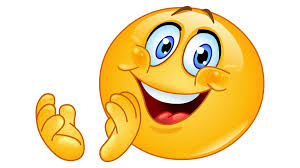 